Četrtek in petek, 16. in 17. 4. 2020DRU: STARI VEK, 2 uriDanes  si oglej posnetek na spodnji povezavi.https://www.youtube.com/watch?v=8hgLUUfDu1k&feature=youtu.be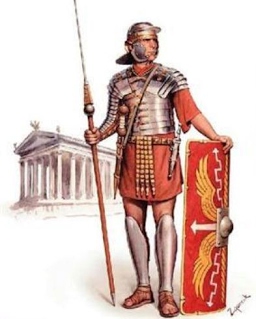 Odgovori na vprašanja, pomagaj si tudi S PPT-jem in seveda učbenikom.Nariši in napiši kaj je toga?Kdo so bili gladiatorji?Kaj je bilo delo rimskega vojaka-Legionarja?Napiši značilnosti rimskih mest.Opiši rimske ceste.Opiši rimski vsakdan.Zapisano slikaj in pošlji.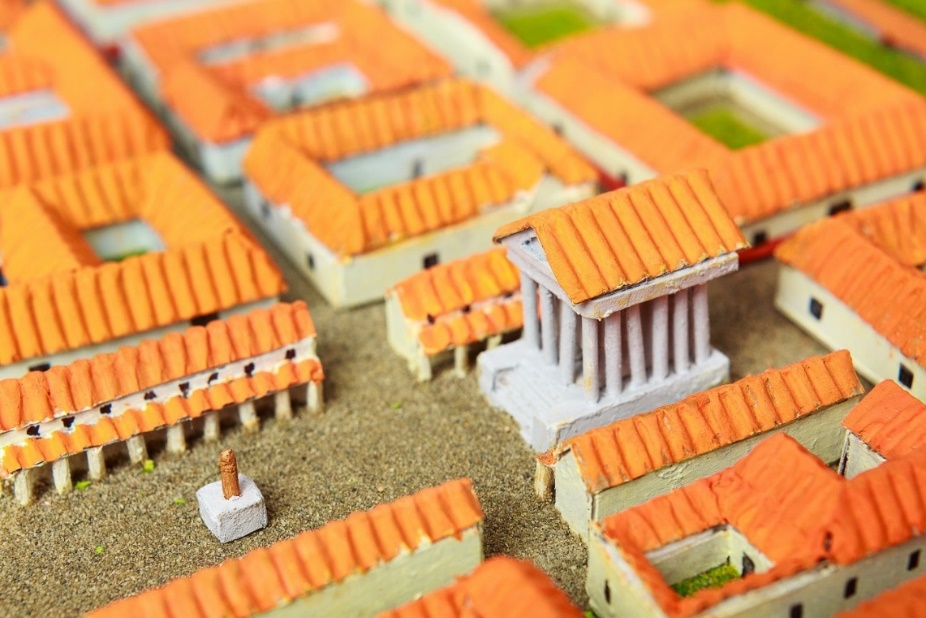 										  LegionarTrg ali forum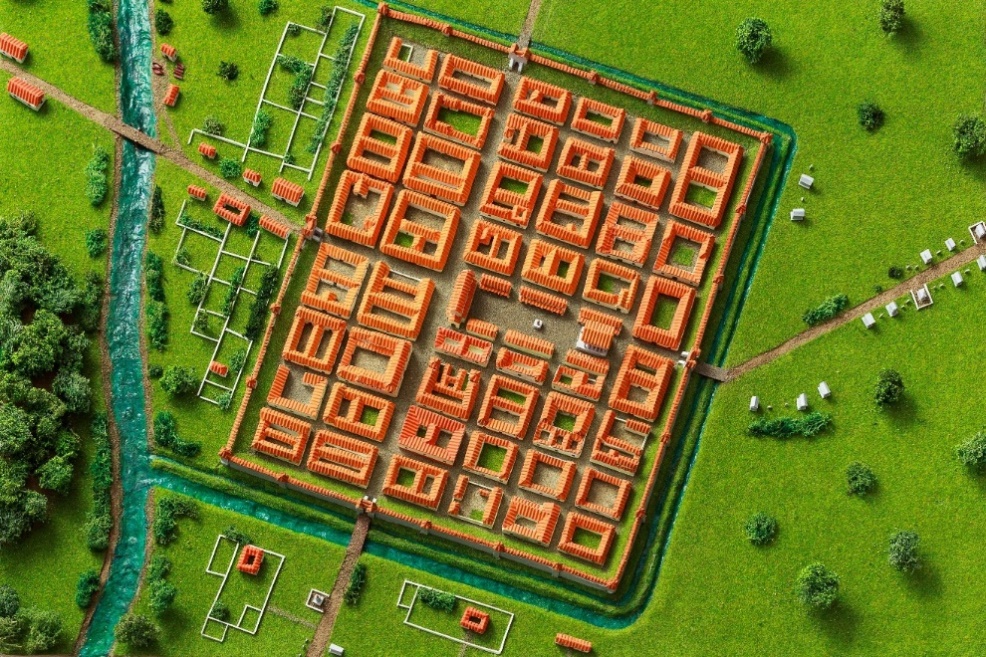 Rimska Ljubljana - EMONASLJ: ANASTAZIJA KRUPNIK, 2 uriPreberi zgodbo o Anastaziji Krupnik.Berilo, str. 132, 133, 134Vse zapisano spodaj pod črto prepiši v zvezek in reši, če je potrebno.NASLOV: ANASTAZIJA KRUPNIKDa boš lažje razumel…Na spodnje odgovore postavi vprašanja.Anastazija Krupnik in njena mama.Tisti, ki danes misli tako, jutri pa drugače.O bučni piti, fantu, veri.Da bi postala članica Hare Krišna.Izberi si nalogo.Odgovori na vprašanja                       ali                                 pa napiši strnjeno obnovo.-Zakaj mami žeblji nenehoma padajo iz rok?-Kaj je bilo prej v prostoru, ki ga urejajo kot spalnico za Anastazijinega bratca?-Ali se ti zdi prostor nenavaden? Zakaj?-Vas je med branjem motilo, da Anastazija pogosto ne ve, kaj bi? -Bi lahko rekli, da je omahljiva in neodločna? -Se kdaj splača biti neodločen? Zakaj?Lahko tudi ilustriraš zgodbo.MAT: DELI CELOTUčno snov bomo obravnavali v četrtek ob 10.00 uri preko ZOOM-a.LUM: ŽUŽELKA V TVOJEM IMENU, RISANJENa spodnji povezavi si oglej, kako lahko iz svojega imena narišeš žuželko.https://lookaside.fbsbx.com/file/LUM-%C5%BEu%C5%BEelka%20iz%20pisanega%20imena.docx?token=AWwlUXuM0kSWY4lMLmndmEJzYXWv6jAKppx7eORI7iRJES2wwfMUGYXEZ9piebxzvv9avIiOzuay7zGOraLFPZH-C3e_1F6549rGxXR8mFakYDV8aBZ0lIK0bKWcjLg2Mxh0lijHToBuyYwYHdiy_xUltmif8v8MDT7QmiKNJM95jxO2ZnX-Mvn1YWaGkn0apbV3WYSFf-nbiCnp99c8AUUFL4obMZOhIeJGcVfd1AvYjQČe imaš slučajno črno ali katerokoli tempera barvo, lahko ime zapišeš samo na eno stran in prepogneš še mokro napisano. Ime se bo sam preslikal na drugo stran.Nič hudega, če nimaš, potem ime pač sam napišeš na obe polovici lista s črno barvico ali flomastrom.Juhuuu, domišljijske žuželke!GUM: ZEMLJA PLEŠEV interaktivnem gradivu Radovednih 5 GUM poišči razdelek  In vendar se vrti. Na naslednji strani imaš posnetek pesmi Zemlja pleše. Prepiši si besedilo pesmi v zvezek in jo prepevaj ob posnetku. Lahko pa ob petju pesmi tudi zaplešeš.  Če ne moreš dostopati do interaktivnega gradiva, se lahko pesem naučiš na spodnji povezavi.https://www.youtube.com/watch?v=rhuIhra8kXsGOS: DOMAČA OPRAVILAV spodnji tabeli imaš več opravil. Preglej jih in razmisli.Napiši mi, katera opravila ne opravljaš, ker jih ne znaš, ne maraš ali napiši tvoj razlog… Napiši mi v zvezek in slikaj ali pa kar po e-pošti. Če vsa opravila že sedaj samostojno opravljaš, mi napiši to.Vsi se bomo naučili, kako peremo perilo in na kaj moramo biti pri tem pozorni. Če te zanima še kaj, vprašaj.V zvezek pa si zapiši naslov Domača opravila in jih prepiši iz tabele.Lepo vas pozdravljam, jutri pa se vidimo preko ZOOM-a.   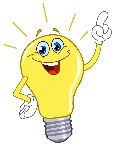 OPRAVILOOpravljam rednoŠe ne znam povsem…Težave, ki jih imam pri tem opravilupometanjesesanjebrisanje prahuročno pomivanje posodestrojno pomivanje posodestrojno pranje perila – belostrojno pranje perila – pisanoobešanje perila ali sušenje v sušilnem strojupreoblačenje posteljninelikanjeodnašanje smetičiščenje kopalnicepospravljanje omare z oblačilipospravljanje omare s čevlji